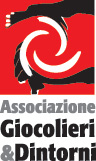 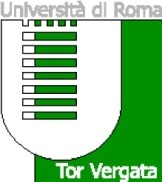 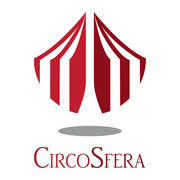 UNIVERSITA’ DEGLI STUDI DI ROMA “TOR VERGATA”Facoltà di Medicina e Chirurgia
Corso di Studi in Scienze Motoria
      In collaborazione con 
  Ass. Giocolieri e Dintorni / progetto CircoSferaSFERA
Formazione Italiana in Circo Educativo
Corso Universitario per lo studio 
delle Attività Motorie applicate alle Arti Circensi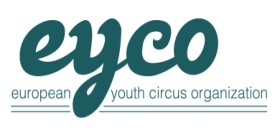 Insegnamento: Corso di rischio medio relativo agli operatori didattici di attività aeree.Docente : Carlo Porrone
Finalità: Il D.Lgs. 81/2008 richiede che ciascun lavoratore riceva una formazione sufficiente e adeguata in materia di salute e sicurezza: la formazione generale consente ai lavoratori di conoscere i concetti di rischio, danno, prevenzione e i relativi comportamenti da adottare al fine di tutelare la propria sicurezza e salute e quella dei propri colleghi.Inoltre è richiesta una formazione specifica, riferita all’effettiva mansione svolta dal lavoratore e considerata in sede di valutazione dei rischi: è obbligatoria per tutti i docenti e/o dipendenti nelle scuole di ogni grado dalle scuole dell’infanzia alle scuole di secondo grado superiore.Si vuole fornire a tutti i partecipanti la formazione specifica inerente la salute e sicurezza nel settore didattico istruttivo nel caso di operatori/istruttori di attività aeree, corso svolto in attuazione dell'art. 37 del D. Lgs. 81/2008 e dell'Accordo Stato Regioni del 21/12/2011. Contenuti:  Caratteristiche degli spazi ed ambienti di lavoro (palestra), loro attrezzature (tappeti, ganci, punti di ancoraggio, attrezzi da aerea, ecc). Cenni su rischi specifici (rischi infortuni, meccanici generali, elettrici generali, macchine, rottura attrezzi per sovraccarico o a fatica, cadute dall'alto, rischi chimici, rischi biologici, rischi fisici (rumore, vibrazione, microclima e illuminazione), dispositivi di Protezione individuale, organizzazione del lavoro, movimentazione manuale dei carichi, segnaletica di sicurezza, emergenze, procedure di sicurezza con riferimento al profilo di rischio specifico, gestione degli spazi e aree di rispetto, procedure corrette in caso di esodo e incendio, procedure organizzative per il primo soccorso, incidenti e infortuni mancati, altri rischi.Il percorso formativo è caratterizzato da una metodologia didattica fortemente interattiva e applicativa su casi ed esempi reali. Testi di riferimento: Bibliografia completa e testi forniti durante il corso. Info e segreteria: circosfera.it@gmail.com – Cell 3400810499 - www.circosfera.it